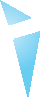 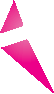 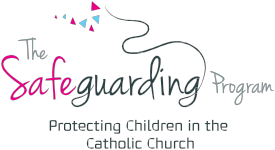 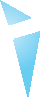 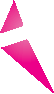 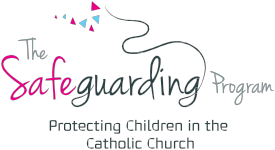 Form 2 – Declaration ConfidentialDeclaration form for all Church workers (paid and unpaid) who work with childrenLegislation in Western Australia has at its core the principle that the welfare of children must be of paramount consideration. The Geraldton Diocese therefore asks that everyone working or volunteering for the Church who will come into contact with children or personal details of children complete and sign this declaration:DeclarationI understand that, if it is found that I have withheld information, or included any false or misleading information above, I may be removed from my post, whether paid or voluntary, without notice. I understand that the information will be kept securely.I hereby declare the information I have provided is accurate.Signed  	____________________________________________________________________	Dated   ________________________Note: Where a conviction or prosecution is indicated on the Declaration Form, that information will be brought to the attention of the Bishop and/or Vicar General and the Diocesan Director of Safeguarding. Safeguarding Officers and Clergy please return this form to: Director Safeguarding Program T 08 9921 3221  E  safeguarding@diocese-geraldton.org  A  Catholic Diocese of Geraldton, PO Box 46, Geraldton, WA, 6530ALL OTHER CHURCH / PARISH WORKERS (PAID OR UNPAID), PLEASE RETURN TO THE PARISH SAFEGUARDING OFFICEDo you have any prosecutions pending or have you ever been convicted of a criminal offence that relates to a child protection matter? (yes/no)    Please circle   If yes, please state the nature and year(s) of the offence(s) in the next box.Is there any reason that would preclude you from working with children and/or have you ever been the subject of disciplinary procedures or been asked to leave employment or voluntary activity due to inappropriate behaviour towards a child? (yes/no)Please circleIf yes, please give details, including date(s) in the next box.Full name (print)Any surname previously known byAddressDate of birth Place of birth